ΔΕΥΤΕΡΑ 26 ΙΟΥΝΙΟΥ 2023ΠΑΓΚΟΣΜΙΑ ΗΜΕΡΑ ΚΑΤΑ ΤΩΝ ΝΑΡΚΩΤΙΚΩΝ«Μαζί φροντίζουμε τη ζωή»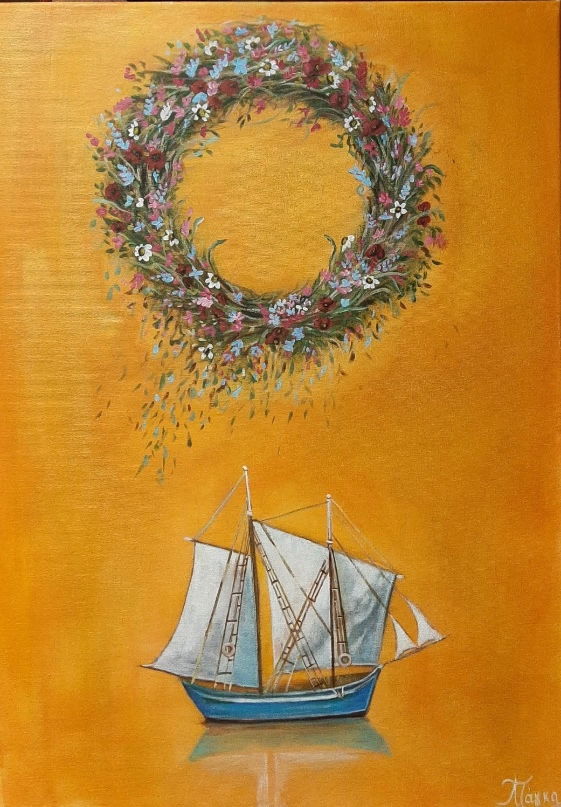 Ενημερωτικό ΠερίπτεροΠλατεία Πετρινού10.00π.μ. – 14.00μ.μ 18.00μ.μ – 21.00μ.μ.Βιωματικές δραστηριότητεςΠλατεία Πετρινού10.00π.μ. – 14.00μ.μ 18.00μ.μ – 21.00μ.μ.Κουκλοθέτρο με τις Στρίγκλες στη ΣκακιέραΣκακιέρα19:00μ.μ